городской округ город Дивногорск Красноярского края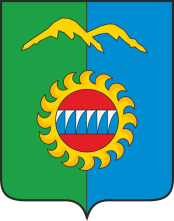 Дивногорский городской Совет депутатовР Е Ш Е Н И Е___ . ___ .2024		                          г. Дивногорск         № ___–____– НПАОб  утверждении перечня имущества, предлагаемого к передаче из государственной собственности Красноярского края в собственность городского округа город ДивногорскВ соответствии со ст. 16 Федерального закона от 06.10.2003 № 131-ФЗ «Об общих принципах организации местного самоуправления в Российской Федерации», пп. 1, 3, 4 ст. 4.1 Закона Красноярского края   от 05.06.2008 № 5-1732 «О порядке безвозмездной передачи  в муниципальную собственность имущества, находящегося в государственной собственности края, и безвозмездного приема имущества, находящегося в муниципальной собственности, в государственную собственность края», п. 1, пп. 2 п. 2 ст. 8 Положения о порядке управления и распоряжения муниципальным имуществом муниципального образования город Дивногорск, утвержденного  решением Дивногорского городского Совета депутатов Красноярского края от 24.03.2011 № 12-76-ГС, пп. 5 п. 1    ст. 26, п. 1 ст. 57 Устава муниципального образования город Дивногорска Красноярского края, на основании заявлений Краевого государственного автономного учреждения культуры «Центр книги - Красноярский бибколлектор» № 24, № 26 от 01.02.2024, Дивногорский городской Совет депутатов РЕШИЛ:1.	Утвердить перечень имущества, предлагаемого к передаче из государственной собственности Красноярского края в собственность городского округа город Дивногорск Красноярского края, согласно приложению 1, 2. 2.	Контроль за исполнением настоящего решения возложить                      на постоянную комиссию по экономической политике, бюджету, налогам            и собственности (Заянчуковский А.В.).Настоящее решение вступает в силу со дня подписания.                                 Приложение1 к решению Дивногорского городского Совета депутатов 	от _________2024 № _____-НПАПеречень имущества,предлагаемого к передаче из государственной собственности Красноярского края в собственность городского округа город Дивногорск (для дальнейшей передачи в оперативное управление муниципальному бюджетному учреждению культуры «Централизованная библиотечная система                    г. Дивногорска»)                                 Приложение 2 к решению Дивногорского городского Совета депутатов 	от _________2024 № _____-НПАПеречень имущества,предлагаемого к передаче из государственной собственности Красноярского края в собственность городского округа город Дивногорск (для дальнейшей передачи в оперативное управление муниципальному бюджетному учреждению культуры «Библиотека-музей В.П. Астафьева»)Председатель Дивногорского городского Совета депутатов ___________________Ю.И. МурашовГлава города_______________С.И. Егоров№, п/пНаименование Кол-во, шт.Цена, руб.Общая балансовая ст-ть, руб.1.Православная энциклопедия т.6421 000,002 000,002.Православная энциклопедия т.6521 500,003 000,003.Православная энциклопедия т.6621 500,003 000,004.Юбилейное издание-книга в упаковке «220 лет финансовой системе Красноярского края»23 998,407 996,805.Брошюра, посвященная основным результатам реализации национальных проектов на территории Красноярского края в 2022 году «Национальные проекты. Красноярский край»1285,00285,006.Брошюра «Путеводитель по бюджету Красноярского края- 2022»1742,45742,457.Брошюра «Путеводитель по бюджету Красноярского края- 2023»1925,00925,008.Ростовцев Ю.А. «Виктор Астафьев», серия «Жизнь замечательных людей» (ЖЗЛ) 3-е издание11742,508 167,50ИТОГО:ИТОГО:ИТОГО:ИТОГО:26 116,75№, п/пНаименование Кол-во, шт.Цена, руб.Общая балансовая ст-ть, руб.1.Православная энциклопедия т.6411 000,001 000,002.Православная энциклопедия т.6511 500,001 500,003.Православная энциклопедия т.6611 500,001 500,004.Юбилейное издание-книга в упаковке «220 лет финансовой системе Красноярского края»13 998,403 998,405.Брошюра, посвященная основным результатам реализации национальных проектов на территории Красноярского края в 2022 году «Национальные проекты. Красноярский край»1285,00285,006.Брошюра «Путеводитель по бюджету Красноярского края- 2022»1742,45742,457.Брошюра «Путеводитель по бюджету Красноярского края- 2023»1925,00925,008.Ростовцев Ю.А. «Виктор Астафьев», серия «Жизнь замечательных людей» (ЖЗЛ) 3-е издание5742,503 712,50ИТОГО:ИТОГО:ИТОГО:ИТОГО:13 663,35